「シェアリングネイチャーサイト」写真掲載について（お願い）（はじめに）　私たち日本シェアリングネイチャー協会は、人が自然を尊重し共生していく社会を目指し、自然と人、人と人とをつなぐ、ネイチャーゲーム（※）をはじめとするシェアリングネイチャー活動の普及、推進を行っています。
　この活動を通して、自然を楽しみ、自然と遊び、自然から学ぶよろこびに満たされた生活を送る人を増やしていきたいと考えています。ネイチャーゲームとは・・・
1979年、アメリカのナチュラリスト、ジョセフ・コーネルにより考案された「見る、聞く、さわる、かぐ」などの感覚を使って自然を直接体験するプログラムで、現在約170のアクティビティがあり、自然に関する知識や年齢に関係なく楽しむことができます。また、野外活動のみならず、全国の小学校の学習や幼稚園・保育園等の幼児教育でも取り入れられています。　※公式ホームページ：http://www.naturegame.or.jp/ （「シェアリングネイチャーサイト（以下、SNサイト）」とは）
　日本シェアリングネイチャー協会の全国に広がる地域ネットワークを活かし、地域ごとにおすすめの自然を選んでいただき、ウェブページで紹介していくというものです。　私どもの団体が普及を行う自然体験プログラム「ネイチャーゲーム」のアクティビティを楽しむのにおすすめのスポットや、自然との一体感を得られる心地よいスポットなど、「シェアリングネイチャー」という視点で選んだ地域の自然を紹介することで、全国のシェアリングネイチャー組織の認知向上と仲間同士の情報交換、また一般の方が実際にその場所を訪れて自然を楽しんだりイベントへ参加するきっかけを提供することを目的としています。（写真掲載について）　上記、「シェアリングネイチャーサイト」ページにて、地域のおすすめの自然として貴施設内で撮影した写真を掲載させていただきたいと考えております。掲載イメージは現在公開中のウェブページ（下記URL）にてご確認いただけます。 http://www.naturegame.or.jp/for_member/002755.html◎掲載開始予定：2015年12月15日以降順次掲載予定です。よろしくお願い申し上げます。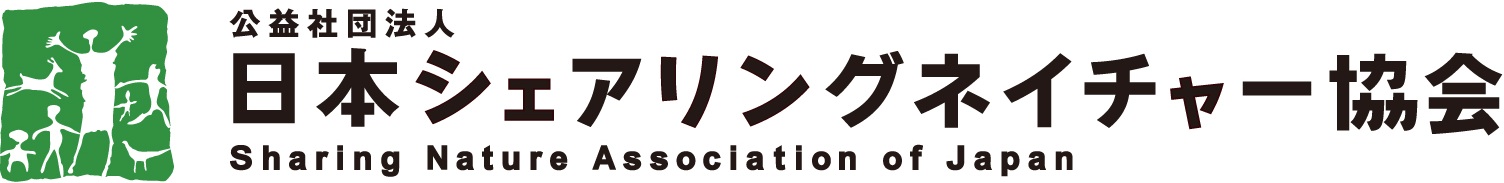 新宿区四谷4-13-17　ワークスナカノ2F　tel:03-5363-6010／fax:03-5363-6013http://www.naturegame.or.jp/site@naturegame.or.jp（担当：水信）